PFCF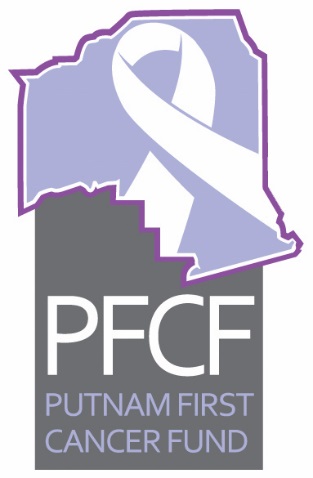 Executive Committee Meeting AgendaDecember 7, 2018,  12:00 pmCall to orderApproval of Minutes for November 2, 2018Old businessUpdate on Palatka Men’s Golf Association fundraiser—John and AnandUpdate on accepting electronic donations on our website—LindaUpdate on solicitation of funds form to be filed with the State of Florida—KenUpdate on Low Dose CT education project for early detection of lung cancer—Anand Update on resource development activities—Dianne Update on meeting times for 2019—Linda Update on Trivia contest in February 2019—Mary SUpdate on any other old business itemsNew businessPalatka Christian Service Center Report for November 2018—Sheila  Treasurers report including encumbrances—Ken Restricted funding report, Clay Electric—KenDiscussion about “Pink Out Putnam” donation—Anand and LindaOther new businessThe next meeting is scheduled for Tuesday,  January 8, 2019, at 2 pm at the Cancer Center.